Vadovaudamasi Lietuvos Respublikos vietos savivaldos įstatymo 16 straipsnio 2 dalies 21 punktu, 20 straipsnio 2 dalies 16 punktu, Lietuvos Respublikos švietimo įstatymo 59 straipsnio 1 dalimi, Pagėgių savivaldybės taryba  nusprendžia: 1. Įgalioti Pagėgių savivaldybės merą atlikti Pagėgių savivaldybės švietimo įstaigų vadovų darbo sutarčių pakeitimus.2. Sprendimą paskelbti Pagėgių savivaldybės interneto svetainėje  www.pagegiai.lt.	Šis sprendimas gali būti skundžiamas Lietuvos Respublikos darbo kodekso ir Lietuvos Respublikos civilinio proceso kodekso nustatyta tvarka.Savivaldybės meras 								Virginijus Komskis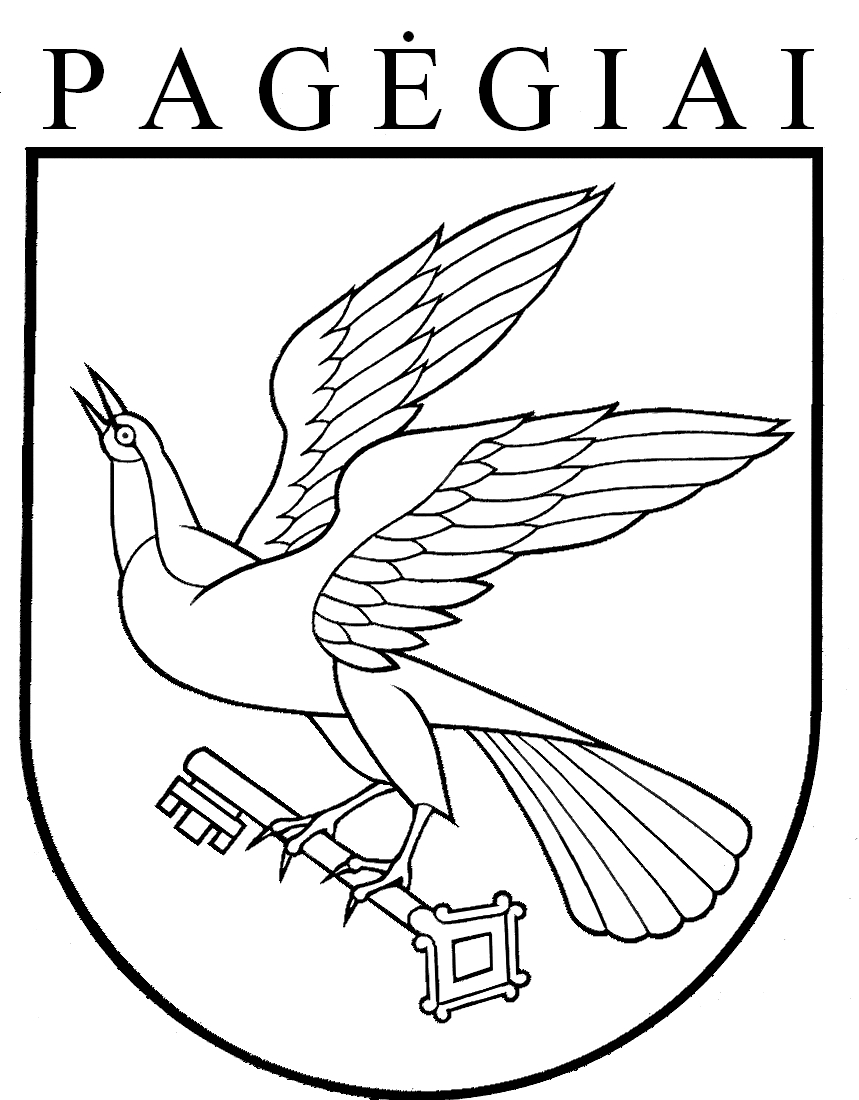 PAGĖGIŲ SAVIVALDYBĖS TARYBAsprendimasDĖL ĮGALIOJIMŲ SUTEIKIMO PAGĖGIŲ SAVIVALDYBĖS MERUI 2018 m. sausio 25 d. Nr. T-15Pagėgiai